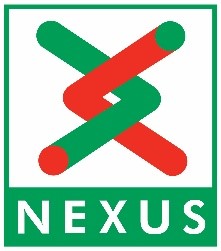                           Remuneration:    Red Book Grade 7Job Title:       Signals Technician Purpose:	Maintenance, technical fault diagnosis and repair of all Nexus signalling equipment and Systems, installation of all Nexus Signalling Equipment and Systems. Provide 24/7 365 day fault cover.                       The post has been identified as a Railway Safety Critical Post1.Principal areas of responsibilityThe following list is typical of the duties, which the post holder will be required to perform.  It is not necessarily exhaustive and other duties of a similar type or level may be required from time to time.Principal areas of responsibilityThe following list is typical of the duties, which the post holder will be required to perform.  It is not necessarily exhaustive and other duties of a similar type or level may be required from time to time.Principal areas of responsibilityThe following list is typical of the duties, which the post holder will be required to perform.  It is not necessarily exhaustive and other duties of a similar type or level may be required from time to time.Principal areas of responsibilityThe following list is typical of the duties, which the post holder will be required to perform.  It is not necessarily exhaustive and other duties of a similar type or level may be required from time to time.Principal areas of responsibilityThe following list is typical of the duties, which the post holder will be required to perform.  It is not necessarily exhaustive and other duties of a similar type or level may be required from time to time.1.11.1The Signalling Technician will be responsible for liaising directly with the Operations Department in regard to day to day performance of the systems and equipment within their control The Signalling Technician will be responsible for liaising directly with the Operations Department in regard to day to day performance of the systems and equipment within their control The Signalling Technician will be responsible for liaising directly with the Operations Department in regard to day to day performance of the systems and equipment within their control 1.21.2Because of the high safety critical content of the post, the Signalling Technician will ensure that all work carried out on these systems and equipment is carried out strictly in accordance with the organisational standards and procedures.Because of the high safety critical content of the post, the Signalling Technician will ensure that all work carried out on these systems and equipment is carried out strictly in accordance with the organisational standards and procedures.Because of the high safety critical content of the post, the Signalling Technician will ensure that all work carried out on these systems and equipment is carried out strictly in accordance with the organisational standards and procedures.1.31.3Planning, organising and carrying out preventative maintenance within the Signalling Technician’s control and in collaboration with the Operations Department is also an important feature of this postPlanning, organising and carrying out preventative maintenance within the Signalling Technician’s control and in collaboration with the Operations Department is also an important feature of this postPlanning, organising and carrying out preventative maintenance within the Signalling Technician’s control and in collaboration with the Operations Department is also an important feature of this post1.41.4Fault ResponseFault ResponseFault Response1.4.1Lead the testing, fault finding and rectification of failures and signalling systems and equipment.1.4.2Undertake Signal Maintenance Testing of signalling and associated systems and equipment.1.4.3Undertake the initial investigation of wrongside failures.1.4.4Undertake the initial investigation of operational incidents.1.4.5Liaise with the Operations Department to agree fault rectification programme.1.4.6Prepare reports on all incidents and faults resulting in delays to service.1.51.5Planned MaintenancePlanned Maintenance1.5.1Undertake planned preventative maintenance of signalling and associated system equipment.1.5.2Re-schedule planned maintenance to meet operational requirements.1.61.6InstallationInstallation1.6.1Undertake installation work associated with new, renewed and modified signalling associated systems and equipment.1.6.2Test/commission installation work in accordance with Group Standards and procedures.1.71.7Refurbishment And RepairRefurbishment And Repair1.7.1Undertake refurbishment of equipment including re-testing.1.7.2Undertake repairs to equipment including re-testing.1.81.8TechnicalTechnical1.8.1Ensure all activities undertaken comply with the Group Technical Standards and procedures.1.8.2Monitor the performance of systems and equipment (inspections).1.91.9AdministrationAdministration1.9.1Prepare and complete all documentation associated with fault finding and rectification.2.DimensionsDimensionsDimensionsDimensionsDimensions2.12.1CommunicationCommunicationCommunication2.1.1The Technician will at times be expected to communicate with the Service Delivery Manager (SDM) Delivery Controller (SDC), the Infrastructure Controller (IC) Signals Production Supervisors, and Signal Managers.2.1.2The post holder will communicate using Telephone, Hand Held Radio Devices, electronic communication, writing and verbally.2.1.3The post holder is expected to inform the IC of any work carried out on live equipment and give regular updates during fault conditions. They must inform their immediate Supervisor or on call manager of any wrong side failure.2.1.4To develop and sustain positive working relationships and share technical                 knowledge with colleagues in the section and also across the company.2.22.2Initiative & Independence      Initiative & Independence      2.2.1The post holder will be expected to make informed decisions and prioritise both Faults, preventative maintenance and corrective maintenance tasks.          2.2.2The post holder is expected to call the on call manager if any team member fails to report for duty within a reasonable time and inform them of staff availability to cover any such duty, if contact with the on-call manager cannot be made for whatever reason they must try to arrange cover.2.32.3ResourcesResources2.3.1To operate specialist test equipment, tools, plant and equipment that facilitates working at height and other maintenance tasks.2.3.2Drive and operate all company motor vehicles in complying at all times with the Ancillary Vehicle Management Policy.2.3.3May be required to act as team leader with staff of the same grade.2.3.4The post holder may be required to act as a Production Supervisor on a short term basis.       2.42.4PeoplePeople2.4.1Responsible for employees performing a variety of routine tasks, including assigning work, reviewing, checking and solving straight forward problems.2.52.5Health & SafetyHealth & Safety2.5.1Direct responsibility for safety and general welfare of others and may be classed as Safety Critical for certain aspects of the job. 3.The Holder of this post must have access to required safety publications and Personal equipment/PPE.The Holder of this post must have access to required safety publications and Personal equipment/PPE.The Holder of this post must have access to required safety publications and Personal equipment/PPE.The Holder of this post must have access to required safety publications and Personal equipment/PPE.The Holder of this post must have access to required safety publications and Personal equipment/PPE.